1) Count how many pieces are there altogether - this is the NUMERATOR!2) Count how many pieces are there in 1 whole bar - this is the DENOMINATOR!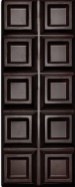 ChocolateImproper FractionMixed Number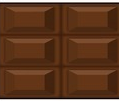 106   1             4 6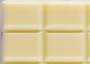 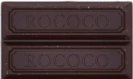 